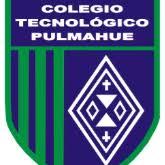 Listado de lecturas de 8vo básico y Enseñanza Media4to medio3ro medio2do medio1ro medio8vo básicoMesLibroAbril1984 de George OrwellMayoPedro Páramo de Juan RulfoJunioUn mundo feliz de Aldous HuxleyAgostoFahrenheit 451 de Ray BradburySeptiembreLa metamorfosis de Frank KafkaOctubreMadame Bovary de Gustave FlaubertNoviembre Macbeth de William ShakespeareMesLibroAbrilEl túnel de Ernesto SábatoMayoComo agua para chocolate de Laura EsquivelJunioHechos consumados de Juan RadrigánAgostoEl loco y la triste de Juan RadrigánSeptiembreFuenteovejuna de Lope de VegaOctubreLos invasores de Egon WolfNoviembre El proceso de Frank KafkaMesUnidadLibroAbrilEl cuento modernoLa tregua de Mario BenedettiMayoEl cuento modernoBestiario de Julio CortázarJunioMigración y exilioHijo de ladrón de Manuel RojasAgostoPoder y ambiciónPalomita blanca de Enrique LafourcadeSeptiembrePoder y ambiciónSub terra de Baldomero LilloOctubrePoder y ambiciónNiebla de Miguel de UnamunoNoviembre Poder y ambiciónEl señor de los anillos de TolkienMesUnidadLibroAbrilLa tragediaEdipo Rey de SófoclesMayoLa tragediaBodas de sangre de Federico García MárquezJunioRomanticismoLos Miserables Víctor Hugo AgostoAstucia y sabiduríaDon Juan Tenorio de José ZorrillaSeptiembreAstucia y sabiduríaLazarillo de Tormes, Anónimo OctubreProblemáticas socialesRebelión de la granja de George Orwell Noviembre Problemática socialLa vida simplemente de Óscar CastroMesUnidadLibroAbrilEl mundo descabelladoAlicia en el país de las maravillas de Lewis CarrollMayoExperiencias del amorCrónica de una muerte anunciada de Gabriel García MárquezJunioExperiencias del amorYo antes de ti de Jojo MoyesAgostoExperiencias del amorFrancisca, yo te amo José Luis RosascoSeptiembreNaturaleza1922 de Steven King OctubreRelato de misterioNarraciones extraordinarias de Edgar Allan PoeNoviembre Relato de misterioCuentos de amor, locura y muerte de Horacio Quiroga